 UC Graduate and Professional Council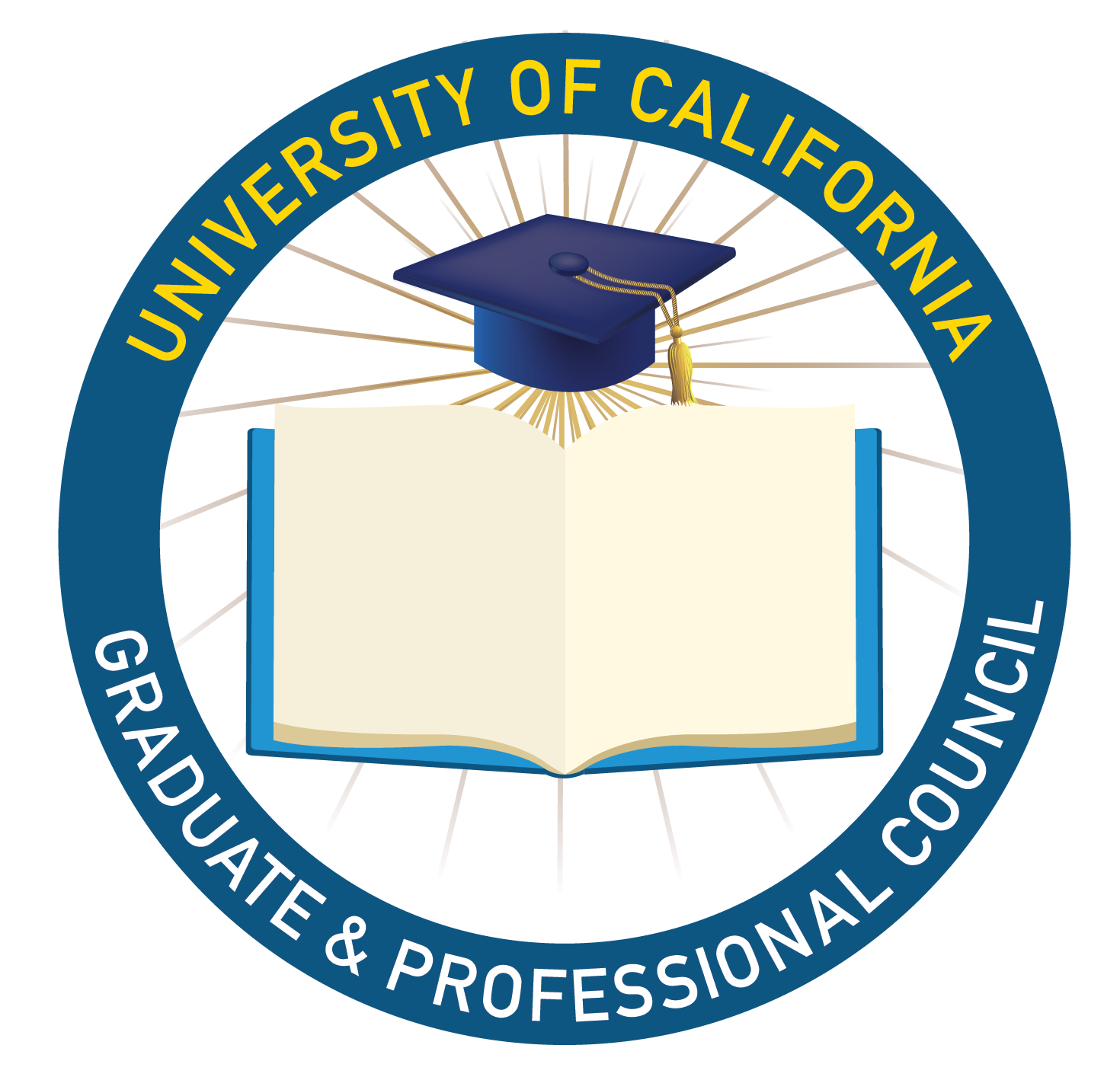 April Meeting: VirtualJoin Zoom MeetingMeeting ID: 168 114 871Password: 025346 One tap mobile+16468769923,,168114871# US (New York)+13126266799,,168114871# US (Chicago)Dial by your location     +1 646 876 9923 US (New York)        +1 312 626 6799 US (Chicago)        +1 669 900 6833 US (San Jose)Saturday, April 4 2020* Denotes voting actionRoll Call and Campus of Campuses (10:00am-10:05am) UC Berkeley UC Davis-hereUC Irvine-hereUC Los Angeles- hereUC Merced-hereUC Riverside -hereUC San Diego -hereUC San Francisco-hereUC Santa Barbara-hereUC Santa Cruz-hereConsent Calendar (10:05am)Approval of March Meeting Minutes motion-Merced, Davis Approval of agenda motion-Davis, Merced Systemwide Updates (10:05am-10:30am) Student Regent (Hayley Weddle) and Student Regent Designate (Jamaal Muwwakkil)Slides and Winter quarter reportCSF ReportUCSA President (10:30am-10:50am) (missing minutes)Campus Updates (10:50am-11:40am; 3-5 minutes per campus)UC BerkeleyUC Davis-Working on issues not answered in UCOP Bill UC Irvine-Repurposing GSA budget, census webinars. UC Los Angeles-legislation, GSA elections, referendum for county-wide bus pass UC Merced-many have gone home, contemplating conference (undocu), Regent Nom Committee-hopes to be done Sunday UC Riverside-Allocate transfer grants, refunds, UC San Diego-Meet virtually (meetings required in-person), may push elections to fall, executive board-shifting funds to helping grad students, UC San Francisco-shelter in place, UC Santa Barbara-No updates, no constant or reliable communication with co-presidents UC Santa Cruz-82 students released, $500 grants, continued stipend fight, regential oversight and Title IX, issues with system wide fee, Regents Meeting Updates (11:40am-12:10pm)Tuition Item-Pulled at last minute Standardized Tests-Academic Senate Report criticized—want to keep 30 meter telescope project-building in Hawaii on sacred site for native Hawaiians 	Rora-Regential question-AD HOC Policy 1112. Have you done any advocacy? 		-Policy that stands in for lack of SVSH policy 	Governor’s nominating commission—wasn’t followed for newest Regent Worked with Varsha—written commitment about following that—State leg, Governor, Chair Perez I’m not privy to substance of meeting 	State oversite extremely important Logic around removing tests for admission? (JP) Rora-UC has been looking at getting rid of tests for years because of cultural bias. 	AS made recommendation this year-these conversations helped Konnor-tuition clarification-brought back up in May? 	Will not come up—partial degree supplemental tuition will -RECORDING STOPS 			 Executive Officer Updates (12:10pm-12:40pm; 3-5mins per officer)  President (Connor Strobel)-Regents  Council Chair (Arielle Manganiello)-Business as usual, regent selection process updates, Vice Chair (Shane Wood)-social media strong Treasurer (Amy Shine)-no way to track fee payments until campuses open Legislative Advocacy Officer (Nataly Morales)-Spoke at Regents, Community Outreach (Marjan Abubo)-working on MOU Campaigns Officer (Maryam Asghari) -mental health and campus climate survey, Lunch (?) (12:40pm-1:10pm)Spring Advocacy (1:10pm-2:10pm)StatePhone banking (remote scripts)Social media-student spotlight (COVID-19), updates from campusespossible  trip later in the year (after transitions) Letter writing (templates)Op Ed writing Virtual Meetings Using technics graduate students know to help COVID effort (should not relax requirements, but students can go through training) UC Memo-stop donating supplies One-time funds--really important. Conversions of Basic Needs to permanent funding Leave Behinds-No fiscal impact--unabated advocacy Does COVID-19 cause us to shift our priorities? Newsome enjoys online education--seems to be a priority Issues with which we use our social media and student body politic. Timing of communication for mass mobilizationMental Health push Shifting responses every week makes systemwide agenda difficult to set FederalLast round of stimulus for sometime-big Failed bond--Expanding work study, gig work, Analysis of previous stimulus packages (hopefully reviewed) Oped, letters, phone banking Federal priorities Complete loan forgiveness Slow process of what should be prioritized--Nataly will begin drafting UC COVID-19 Policy Updates (2:10pm-2:40pm) Prescription renewals--good to see Student Fees-paying bonds, staff UCOP only talked about non-discretionary costs--exploit other aspects of the fees Closings/online for summer/fall--Academic Senate to work with fees 	--campuses seem to have made decisions about fees 	--would this be a better conversation for once we see the state budget? 	--Which items are campus-based asks and for systemwide--UCOP or UCOP/Campus 	--what policies can be given for GSAs 	--campus by campus normative time--how will they handle widespread call of normative time to degree? Mental Health Partnership (2:40pm-2:55pm)Request for UCGPC feedback on study Periodically have GSA contacts send correspondence for recruitment -Motion to move public comment before SRSP - motion to amend by UCD, second by UCLAPublic Comment (3:00pm-3:15pm) Challenges of teaching online--thoughts? 	Zoom bombings, so clear that faculty don’t know how to use technology, takes a longtime to train online pedagogy, students giving free seminsars	Lab class--going fantastic (worked over spring break) UCGPC Forum on online teaching-- Differing to on-campus resources Balancing resources with responsibilities. Student Regent Selection Process (2:55pm-3:00pm) * Closed session